УТВЕРЖДАЮ_____________________________
(начальник органа управления,
подразделения пожарной охраны)«____» ______________ 20___г.МЕТОДИЧЕСКИЙ ПЛАНпроведения занятий с группой ______________________________Тема: Норматив № 4.4 «Сматывание спасательной веревки в клубок».Вид занятия:     практическое                                        Отводимое время      1     (ч.)Цель занятия: Отработка нормативов по ПСП и ТСП. Совершенствование приемов и способов действий, закрепление навыков и умений личного состава по работе с веревками пожарными спасательными.Литература, используемая при проведении занятия: 
– Приказ Минтруда России от 11.12.2020 № 881н «Об утверждении Правил по охране труда в подразделениях пожарной охраны»;
– «Методические рекомендации по пожарно-строевой подготовке» Е.А. Серебренников 2005 год;
– Нормативы по пожарно-строевой и тактико-специальной подготовке для личного состава федеральной противопожарной службы (утв. МЧС России 10.05.2011 П.В.Плат);
– Техника выполнения нормативов по пожарно-строевой и тактико-специальной подготовке : учебное пособие / сост. : В. А. Шемятихин, А. А. Юсупов 2017 год.
Развернутый план занятияПособия и оборудование, используемые на занятии:     боевая одежда и снаряжение  пожарного, веревки пожарные спасательные.                                                                  .                                                                                                     .Задания  для  самостоятельной  работы  слушателей и подготовка к следующему занятию: __________________________________________________________________
__________________________________________________________________________«___» _________ 20__ г.
Руководитель занятия _______________________________________________________
                                                                   (фамилия, и.о.) (дата, подпись)№ п/пУчебные вопросы (включая контроль занятия)Время (мин.)Содержание учебного вопроса, метод отработки и материальное обеспечение (в т.ч. технические средства обучения) учебного вопроса1.Вводная часть- построение личного состава;- проверка готовности учебной группы и состояния места проведения занятия;- доведение до обучаемых содержания целей, задач, учебных вопросов занятия и очередности их изучения;- проверка знаний вопросов темы, уставных положений, правил охраны труда.5 
мин.Веревка пожарная спасательная (ВПС) — это веревка предназначенная для спасения людей, самоспасения и страховки пожарных и спасателей при тушении пожаров и проведении аварийно-спасательных работ, а также при проведении тренировочных занятий. Дополнительно пожарная веревка может использоваться для подъема пожарно-технического вооружения и оборудования на этажи зданий.Требования охраны труда к веревкам пожарным спасательным (ВПС).Веревки спасательные пожарные (ВПС), находящиеся на вооружении, должны соответствовать требованиям нормативных документов в области пожарной безопасности, храниться в чехлах и быть смотанными в клубок.Один из концов веревки у обвязки петли обшивается белой тесьмой (2-5 см ширины), на которой указываются инвентарный номер и дата последнего испытания.Запрещается нанесение инвентарного номера на металлические кольца крепления концов веревки стирающимися, выцветающими средствами (краска, маркер, фломастер).При использовании веревки соблюдаются следующие требования:веревка проверяется наружным осмотром командирами отделений подразделений ФПС не реже одного раза в 10 дней с занесением результатов осмотра в журнал испытаний пожарного оборудования, а начальниками караулов (смен) — перед каждым использованием на занятиях и после каждого применения на пожаре;перед проведением занятий и после каждого использования веревки проводится под руководством начальника караула (смены) практическая проверка ее прочности. Для проверки на размотанной и закрепленной на всю длину (допускается через блок) веревке подтягиваются и зависают на 1-2 секунды три человека.Веревка снимается с расчета, если в процессе работы она подверглась воздействиям, вызвавшим разрушение оплетки, и не прошла (не выдержала) испытания.2.Подготовительная частьРазминка:- Суставная разминка10 мин.Проведение разминкиСуставная разминка (л/с построен в одну шеренгу на интервал вытянутых рук):вращательные движения плечами по кругу в разные стороны (руки опущены вдоль туловища) – по 10 раз; вращательные движения предплечьями по и против часовой стрелки (руки вытянуты в стороны параллельно полу) – по 10 раз;круговые вращения руками в разные стороны и махи руками в бок и вверх попеременно (разминка плечевых суставов) - по 10 раз;вращение запястьями рук по кругу в разные стороны (руки согнуты в локте) – по 10 раз.3.Основная частьОтработка норматива №4.4;- условия выполнения; - временные показатели;- порядок выполнения. 25 мин.Условия выполнения норматива № 4.4«Сматывание спасательной веревки в клубок»1. Начальное положение: Исполнитель стоит в одном метре от размотанной веревки, один конец которой находится в руке. 2. Окончание:Веревка смотана в клубок, свободный конец веревки заправлен в середину клубка, клубок уложен в чехол. Время выполнения норматива № 4.4«Сматывание спасательной веревки в клубок»Порядок выполнения норматива № 4.4Исполнитель выполняет команды «Веревку в клубок — смотать!» и «Веревку — размотать!».Исполнитель правой рукой берет короткий конец спасательной веревки, кладет его подмышку левой руки, делает четыре-пять витков и зажимает в кулак левой руки так, чтобы они выходили около мизинца (рис. 1а). Затем нужно взять правой рукой длинный конец веревки и сделать четыре-шесть витков от себя вокруг левого кулака, укладывая витки один к другому (рис. 1б).После этого следует продолжать наматывание параллельными витками диагонально к ранее проложенным виткам (рис. 1в). Затем наматывать веревку по диагонали до полного сматывания ее в клубок. Конец веревки необходимо заправить за последний виток (рис. 1г). По окончании смотки правой рукой берется конец веревки, находящейся под мышкой, и вытаскиваются витки из кулака левой руки. Затем следует вынуть левую руку из клубка, заправить конец веревки в середину и уложить клубок в чехол. Разматывание спасательной веревки из клубка. Исполнитель снимает с плеча чехол с веревкой, держит его в левой руке, правой берет конец веревки, заправленный в середину клубка, и делает рывок за конец. Затем, повернув чехол отверстием вниз, держит его двумя руками и наблюдает за разматыванием веревки. 4.Заключительная часть5 мин.Завершение занятияактивизация восстановительных процессов в организме обучаемых;приведение в порядок учебных объектов;построение личного состава; подведение итогов; постановка задач для самостоятельной работы.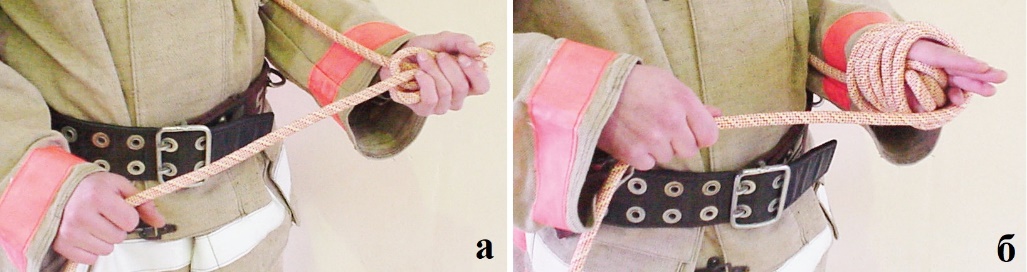 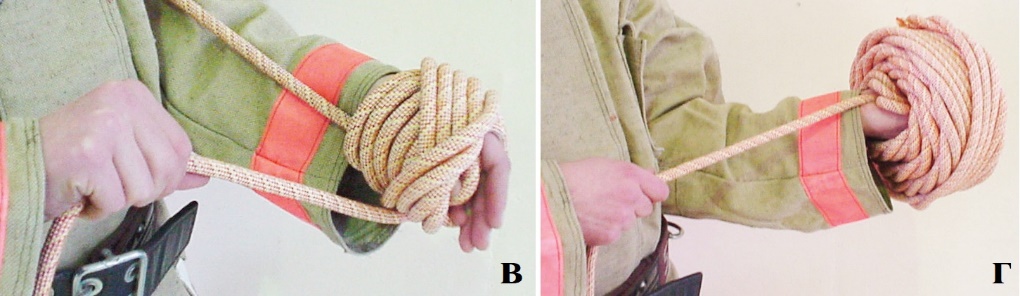 